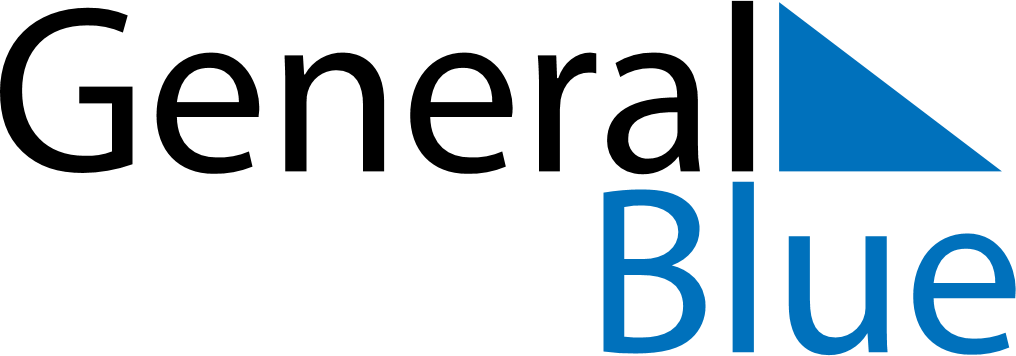 September 2027September 2027September 2027AngolaAngolaMondayTuesdayWednesdayThursdayFridaySaturdaySunday12345678910111213141516171819National Hero Day2021222324252627282930